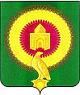 СОВЕТ ДЕПУТАТОВКАТЕНИНСКОГО СЕЛЬКОГО ПОСЕЛЕНИЯВАРНЕНСКОГО МУНИЦИПАЛЬНОГО РАЙОНАЧЕЛЯБИНСКОЙ ОБЛАСТИРЕШЕНИЕот 30 июня 2023 года    № 09		«О внесении изменений и дополнений в бюджет Катенинского сельскогопоселения на 2023 год и на плановыйпериод 2024 и 2025 годов»Совет депутатов Катенинского сельского поселения РЕШАЕТ:1.Внести в бюджет Катенинского сельского поселения на 2023 год и на плановый период 2024 и 2025 годов, принятый решением Совета депутатов Катенинского сельского поселения от 22 декабря 2022 года № 21 (с изменениями от 08.02.2023г № 04, от 31.03.2023г №05) следующие изменения:1) в статье 1:в пункте 1 п.п. 1 слова «в сумме 16690,73 тыс. рублей» заменить на слова «в сумме 16730,76 тыс. рублей», слова «в сумме 2103,25 тыс. рублей» заменить на слова «в сумме 2143,28 тыс. рублей»;в пункте 1 п.п.2 слова «в сумме 23190,73 тыс. рублей» заменить на слова «в сумме 23230,76 тыс. рублей»;- приложение 2 изложить в новой редакции (приложение 1 к настоящему решению);- приложение 4 изложить в новой редакции (приложение 2 к настоящему решению);- приложение 10 изложить в новой редакции (приложение 3 к настоящему решению).2. Настоящее Решение вступает в силу со дня его подписания и обнародования.Глава Катенинского сельского поселения	_____________	А.Т.ИскаковПредседатель Совета депутатов	_____________	Г.А.ДаньшинаПриложение 1к решению «О внесении изменений и дополнений в бюджет Катенинского сельского поселенияна 2023 год и на плановый период 2024 и 2025 годов»от 30 июня 2023 года № 09Приложение 2к решению «О бюджете Катенинского сельского поселенияна 2023 год и на плановый период 2024 и 2025 годов»от 22 декабря 2022 года № 21Распределение бюджетных ассигнований по разделам, подразделам, целевым статьям, группам видов расходов бюджета Катенинского сельского поселения на 2023 годПриложение 2к решению «О внесении изменений и дополнений в бюджет Катенинского сельского поселенияна 2023 год и на плановый период 2024 и 2025 годов»от 30 июня 2023 года №09 Приложение 6к решению «О бюджете Катенинского сельского поселенияна 2023 год и на плановый период 2024 и 2025 годов»от 22 декабря 2022 года № 21Ведомственная структура расходов бюджета Катенинского сельского поселения на 2023 год                                                                             тыс.рубПриложение 3к решению «О внесении изменений и дополнений в бюджет Катенинского сельского поселенияна 2023 год и на плановый период 2024 и 2025 годов»от 30 июня 2023 года № 09Приложение 10к решению «О бюджете Катенинского сельского поселенияна 2023 год и на плановый период 2024 и 2025 годов»от 22 декабря 2022 года № 21Источники внутреннего финансирования дефицита бюджета Катенинского сельского поселения на 2023 год (тыс. рублей)  Единица измерения:тыс. руб.Наименование показателяКБККБККБККБКСуммаНаименование показателяРазделПодразделКЦСРКВРСумма123456ВСЕГО:23 230,76ОБЩЕГОСУДАРСТВЕННЫЕ ВОПРОСЫ015 166,68Функционирование высшего должностного лица субъекта Российской Федерации и муниципального образования0102790,10Расходы общегосударственного характера01029900400000790,10Глава муниципального образования01029900420301790,10Фонд оплаты труда государственных (муниципальных) органов01029900420301121606,83Взносы по обязательному социальному страхованию на выплаты денежного содержания и иные выплаты работникам государственных (муниципальных) органов01029900420301129183,27Функционирование Правительства Российской Федерации, высших исполнительных органов государственной власти субъектов Российской Федерации, местных администраций01043 410,56Расходы общегосударственного характера010499004000003 408,56Центральный аппарат010499004204013 408,56Фонд оплаты труда государственных (муниципальных) органов01049900420401121845,54Взносы по обязательному социальному страхованию на выплаты денежного содержания и иные выплаты работникам государственных (муниципальных) органов01049900420401129259,26Прочая закупка товаров, работ и услуг010499004204012442 000,69Закупка энергетических ресурсов01049900420401247248,02Иные межбюджетные трансферты0104990042040154055,05Уплата налога на имущество организаций, земельного и транспортного налога010499089000002,00Уплата налога на имущество организаций, земельного и транспортного налога государственными органами010499089204012,00Уплата налога на имущество организаций и земельного налога010499089204018511,50Уплата прочих налогов, сборов010499089204018520,50Обеспечение деятельности финансовых, налоговых и таможенных органов и органов финансового (финансово-бюджетного) надзора0106408,50Расходы общегосударственного характера01069900400000408,50Центральный аппарат01069900420401408,50Фонд оплаты труда государственных (муниципальных) органов01069900420401121313,75Взносы по обязательному социальному страхованию на выплаты денежного содержания и иные выплаты работникам государственных (муниципальных) органов0106990042040112994,75Другие общегосударственные вопросы0113557,52Формирование муниципальной собственности (жилых и нежилых помещений, зданий, земельных участков и иных основных средств), проведение ремонтных, восстановительных работ объектов муниципальной собственности01137200072004520,02Прочая закупка товаров, работ и услуг01137200072004244520,02Другие мероприятия по реализации государственных функций0113990090000037,50Выполнение других обязательств государства0113990099930037,50Уплата иных платежей0113990099930085337,50НАЦИОНАЛЬНАЯ ОБОРОНА02131,70Мобилизационная и вневойсковая подготовка0203131,70Подпрограмма "Допризывная подготовка молодежи в Челябинской области"02034630000000131,70Осуществление полномочий по первичному воинскому учету на территориях, где отсутствуют военные комиссариаты02034630051180131,70Фонд оплаты труда государственных (муниципальных) органов0203463005118012189,73Взносы по обязательному социальному страхованию на выплаты денежного содержания и иные выплаты работникам государственных (муниципальных) органов0203463005118012927,08Прочая закупка товаров, работ и услуг0203463005118024414,89НАЦИОНАЛЬНАЯ БЕЗОПАСНОСТЬ И ПРАВООХРАНИТЕЛЬНАЯ ДЕЯТЕЛЬНОСТЬ031 915,54Защита населения и территории от чрезвычайных ситуаций природного и техногенного характера, пожарная безопасность03101 915,54Обеспечение первичными мерами пожарной безопасности03107100071001248,34Закупка энергетических ресурсов03107100071001247248,34Опашка противопожарных полос0310710007100267,20Прочая закупка товаров, работ и услуг0310710007100224467,20Содержание и обеспечение необходимых условий для повышения пожарной безопасности населенных пунктов031071000710041 600,00Субсидии (гранты в форме субсидий), не подлежащие казначейскому сопровождению031071000710046331 600,00НАЦИОНАЛЬНАЯ ЭКОНОМИКА041 569,39Дорожное хозяйство (дорожные фонды)04091 569,39Содержание улично-дорожной сети и искусственных сооружений Варненского муниципального района040918000180011 119,39Прочая закупка товаров, работ и услуг040918000180012441 119,39Мероприятия по совершенствованию движения пешеходов и предупреждению аварийности с участием пешеходов04092400024002440,00Прочая закупка товаров, работ и услуг04092400024002244440,00Совершенствование организации дорожного движения0409240002400310,00Прочая закупка товаров, работ и услуг0409240002400324410,00ЖИЛИЩНО-КОММУНАЛЬНОЕ ХОЗЯЙСТВО055 752,53Благоустройство05035 752,53Освещение населённых пунктов05037400074001951,58Закупка энергетических ресурсов05037400074001247951,58Организация благоустройства и озеленения территории поселения05037400074002500,00Прочая закупка товаров, работ и услуг05037400074002244500,00Обслуживание и ремонт сетей уличного освещения05037400074003642,85Прочая закупка товаров, работ и услуг05037400074003244642,85Прочие мероприятия по благоустройству050374000740043 637,87Прочая закупка товаров, работ и услуг050374000740042443 637,87Реализация мероприятий по благоустройству сельских территорий0503990600000020,23Расходы на прочие мероприятия по благоустройству поселений0503990600050020,23Прочая закупка товаров, работ и услуг0503990600050024420,23ОХРАНА ОКРУЖАЮЩЕЙ СРЕДЫ06342,65Другие вопросы в области охраны окружающей среды0605342,65Региональный проект «Комплексная система об-ращения с твердыми коммунальными отходами»0605640G200000342,65Обеспечение контейнерным сбором образующихся в жилом фонде ТКО0605640G243120342,65Прочая закупка товаров, работ и услуг0605640G243120244342,65ОБРАЗОВАНИЕ07100,00Молодежная политика0707100,00Организация поисковой экспедиции по увековечиванию памяти погибших при защите Отечества07077500075001100,00Иные выплаты, за исключением фонда оплаты труда государственных (муниципальных) органов, лицам, привлекаемым согласно законодательству для выполнения отдельных полномочий07077500075001123100,00КУЛЬТУРА, КИНЕМАТОГРАФИЯ088 072,96Культура08018 072,96Организация деятельности клубных формирований080173000730014 310,02Фонд оплаты труда учреждений080173000730011111 690,25Взносы по обязательному социальному страхованию на выплаты по оплате труда работников и иные выплаты работникам учреждений08017300073001119510,45Прочая закупка товаров, работ и услуг08017300073001244788,35Закупка энергетических ресурсов080173000730012471 320,97Проведение ремонта, поддержание зданий учреждений культуры в безопасном состоянии, комплексное оснащение клубов080173000730033 762,95Прочая закупка товаров, работ и услуг080173000730032443 762,95СОЦИАЛЬНАЯ ПОЛИТИКА1079,31Социальное обеспечение населения100379,31Подпрограмма "Повышение качества жизни граждан пожилого возраста и иных категорий граждан"1003282000000079,31Осуществление мер социальной поддержки граждан, работающих и проживающих в сельских населенных пунктах и рабочих поселках Челябинской области1003282002838079,31Иные выплаты персоналу учреждений, за исключением фонда оплаты труда1003282002838011279,31ФИЗИЧЕСКАЯ КУЛЬТУРА И СПОРТ11100,00Массовый спорт1102100,00Развитие физической культуры и массового спорта в сельском поселении11027000070001100,00Прочая закупка товаров, работ и услуг11027000070001244100,00Наименование показателяКБККБККБККБККБКСуммаНаименование показателяКВСРРазделПодразделКЦСРКВРСумма1234567ВСЕГО:23 230,76Администрация Катенинского сельского поселения Варненского муницапального района Челябинской области84223 230,76ОБЩЕГОСУДАРСТВЕННЫЕ ВОПРОСЫ842015 166,68Функционирование высшего должностного лица субъекта Российской Федерации и муниципального образования8420102790,10Расходы общегосударственного характера84201029900400000790,10Глава муниципального образования84201029900420301790,10Расходы на выплаты персоналу в целях обеспечения выполнения функций государственными (муниципальными) органами, казенными учреждениями, органами управления государственными внебюджетными фондами84201029900420301100790,10Функционирование Правительства Российской Федерации, высших исполнительных органов государственной власти субъектов Российской Федерации, местных администраций84201043 410,56Расходы общегосударственного характера842010499004000003 408,56Центральный аппарат842010499004204013 408,56Расходы на выплаты персоналу в целях обеспечения выполнения функций государственными (муниципальными) органами, казенными учреждениями, органами управления государственными внебюджетными фондами842010499004204011001 104,80Закупка товаров, работ и услуг для обеспечения государственных (муниципальных) нужд842010499004204012002 248,71Межбюджетные трансферты8420104990042040150055,05Уплата налога на имущество организаций, земельного и транспортного налога842010499089000002,00Уплата налога на имущество организаций, земельного и транспортного налога государственными органами842010499089204012,00Иные бюджетные ассигнования842010499089204018002,00Обеспечение деятельности финансовых, налоговых и таможенных органов и органов финансового (финансово-бюджетного) надзора8420106408,50Расходы общегосударственного характера84201069900400000408,50Центральный аппарат84201069900420401408,50Расходы на выплаты персоналу в целях обеспечения выполнения функций государственными (муниципальными) органами, казенными учреждениями, органами управления государственными внебюджетными фондами84201069900420401100408,50Другие общегосударственные вопросы8420113557,52Формирование муниципальной собственности (жилых и нежилых помещений, зданий, земельных участков и иных основных средств), проведение ремонтных, восстановительных работ объектов муниципальной собственности84201137200072004520,02Закупка товаров, работ и услуг для обеспечения государственных (муниципальных) нужд84201137200072004200520,02Другие мероприятия по реализации государственных функций8420113990090000037,50Выполнение других обязательств государства8420113990099930037,50Иные бюджетные ассигнования8420113990099930080037,50НАЦИОНАЛЬНАЯ ОБОРОНА84202131,70Мобилизационная и вневойсковая подготовка8420203131,70Подпрограмма "Допризывная подготовка молодежи в Челябинской области"84202034630000000131,70Осуществление полномочий по первичному воинскому учету на территориях, где отсутствуют военные комиссариаты84202034630051180131,70Расходы на выплаты персоналу в целях обеспечения выполнения функций государственными (муниципальными) органами, казенными учреждениями, органами управления государственными внебюджетными фондами84202034630051180100116,81Закупка товаров, работ и услуг для обеспечения государственных (муниципальных) нужд8420203463005118020014,89НАЦИОНАЛЬНАЯ БЕЗОПАСНОСТЬ И ПРАВООХРАНИТЕЛЬНАЯ ДЕЯТЕЛЬНОСТЬ842031 915,54Защита населения и территории от чрезвычайных ситуаций природного и техногенного характера, пожарная безопасность84203101 915,54Обеспечение первичными мерами пожарной безопасности84203107100071001248,34Закупка товаров, работ и услуг для обеспечения государственных (муниципальных) нужд84203107100071001200248,34Опашка противопожарных полос8420310710007100267,20Закупка товаров, работ и услуг для обеспечения государственных (муниципальных) нужд8420310710007100220067,20Содержание и обеспечение необходимых условий для повышения пожарной безопасности населенных пунктов842031071000710041 600,00Предоставление субсидий бюджетным, автономным учреждениям и иным некоммерческим организациям842031071000710046001 600,00НАЦИОНАЛЬНАЯ ЭКОНОМИКА842041 569,39Дорожное хозяйство (дорожные фонды)84204091 569,39Содержание улично-дорожной сети и искусственных сооружений Варненского муниципального района842040918000180011 119,39Закупка товаров, работ и услуг для обеспечения государственных (муниципальных) нужд842040918000180012001 119,39Мероприятия по совершенствованию движения пешеходов и предупреждению аварийности с участием пешеходов84204092400024002440,00Закупка товаров, работ и услуг для обеспечения государственных (муниципальных) нужд84204092400024002200440,00Совершенствование организации дорожного движения8420409240002400310,00Закупка товаров, работ и услуг для обеспечения государственных (муниципальных) нужд8420409240002400320010,00ЖИЛИЩНО-КОММУНАЛЬНОЕ ХОЗЯЙСТВО842055 752,53Благоустройство84205035 752,53Освещение населённых пунктов84205037400074001951,58Закупка товаров, работ и услуг для обеспечения государственных (муниципальных) нужд84205037400074001200951,58Организация благоустройства и озеленения территории поселения84205037400074002500,00Закупка товаров, работ и услуг для обеспечения государственных (муниципальных) нужд84205037400074002200500,00Обслуживание и ремонт сетей уличного освещения84205037400074003642,85Закупка товаров, работ и услуг для обеспечения государственных (муниципальных) нужд84205037400074003200642,85Прочие мероприятия по благоустройству842050374000740043 637,87Закупка товаров, работ и услуг для обеспечения государственных (муниципальных) нужд842050374000740042003 637,87Реализация мероприятий по благоустройству сельских территорий8420503990600000020,23Расходы на прочие мероприятия по благоустройству поселений8420503990600050020,23Закупка товаров, работ и услуг для обеспечения государственных (муниципальных) нужд8420503990600050020020,23ОХРАНА ОКРУЖАЮЩЕЙ СРЕДЫ84206342,65Другие вопросы в области охраны окружающей среды8420605342,65Региональный проект «Комплексная система об-ращения с твердыми коммунальными отходами»8420605640G200000342,65Обеспечение контейнерным сбором образующихся в жилом фонде ТКО8420605640G243120342,65Закупка товаров, работ и услуг для обеспечения государственных (муниципальных) нужд8420605640G243120200342,65ОБРАЗОВАНИЕ84207100,00Молодежная политика8420707100,00Организация поисковой экспедиции по увековечиванию памяти погибших при защите Отечества84207077500075001100,00Расходы на выплаты персоналу в целях обеспечения выполнения функций государственными (муниципальными) органами, казенными учреждениями, органами управления государственными внебюджетными фондами84207077500075001100100,00КУЛЬТУРА, КИНЕМАТОГРАФИЯ842088 072,96Культура84208018 072,96Организация деятельности клубных формирований842080173000730014 310,02Расходы на выплаты персоналу в целях обеспечения выполнения функций государственными (муниципальными) органами, казенными учреждениями, органами управления государственными внебюджетными фондами842080173000730011002 200,70Закупка товаров, работ и услуг для обеспечения государственных (муниципальных) нужд842080173000730012002 109,32Проведение ремонта, поддержание зданий учреждений культуры в безопасном состоянии, комплексное оснащение клубов842080173000730033 762,95Закупка товаров, работ и услуг для обеспечения государственных (муниципальных) нужд842080173000730032003 762,95СОЦИАЛЬНАЯ ПОЛИТИКА8421079,31Социальное обеспечение населения842100379,31Подпрограмма "Повышение качества жизни граждан пожилого возраста и иных категорий граждан"8421003282000000079,31Осуществление мер социальной поддержки граждан, работающих и проживающих в сельских населенных пунктах и рабочих поселках Челябинской области8421003282002838079,31Расходы на выплаты персоналу в целях обеспечения выполнения функций государственными (муниципальными) органами, казенными учреждениями, органами управления государственными внебюджетными фондами8421003282002838010079,31ФИЗИЧЕСКАЯ КУЛЬТУРА И СПОРТ84211100,00Массовый спорт8421102100,00Развитие физической культуры и массового спорта в сельском поселении84211027000070001100,00Закупка товаров, работ и услуг для обеспечения государственных (муниципальных) нужд84211027000070001200100,00НаименованиеАдминистраторКод источника финансирования по бюджетной классификацииУтвержденные бюджетные назначенияИТОГО000900000000000000006500,00Увеличение остатков средств, всего84200000000000000000-16730,76Увеличение остатков средств бюджетов84201050000000000500-16730,76Увеличение прочих остатков средств бюджетов84201050200000000500-16730,76Увеличение прочих остатков денежных средств бюджетов84201050201000000510-16730,76Увеличение прочих остатков денежных средств бюджетов сельских поселений84201050201100000510-16730,76Уменьшение остатков средств, всего8420000000000000000023230,76Уменьшение остатков средств бюджетов8420105000000000060023230,76Уменьшение прочих остатков средств бюджетов8420105020000000060023230,76Уменьшение прочих остатков денежных средств бюджетов8420105020100000061023230,76Уменьшение прочих остатков денежных средств бюджетов сельских поселений8420105020110000061023230,76